We are trying to make our services easier for young people to access and would appreciate it if you could take the time to complete and return this questionnaire please? All answers are confidential. Thank you for completing this questionnaire. If you would like more information about appointments for teenagers, please let us have your email address.Please hand this completed form to a receptionist. Thank you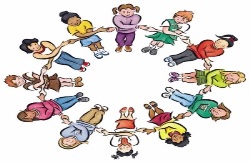 What age are you (in years)?What gender are you?         Male          Female         Other        Rather not say(Please circle your answer above) 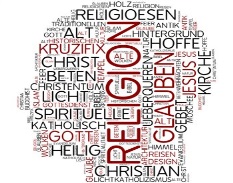 Would you find an area with information especially for young people on our practice website useful?                      Yes                   NoIf yes, what kind of information would you find helpful? Please tick all that apply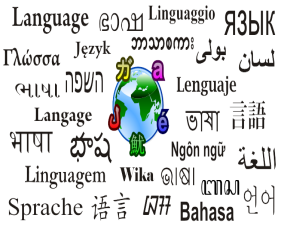 How would you prefer to get information about your health?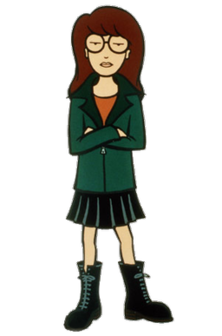 Are you aware that you can attend an appointment at the surgery on your own (without an adult)?           Yes               No       (Please circle your answer) 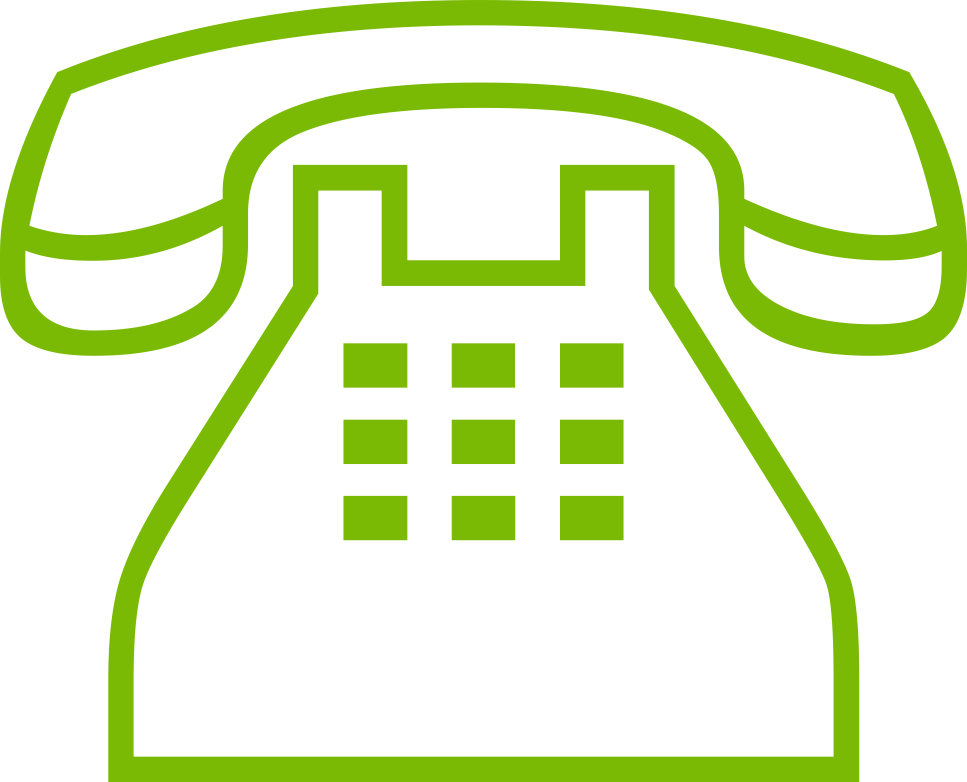 If you could have a telephone appointment with a GP or Nurse to discuss any health problem or concern – would you use this service?     Yes          No